APPLICATION FOR DRIVER’S FUND 	       APPLICATION FOR: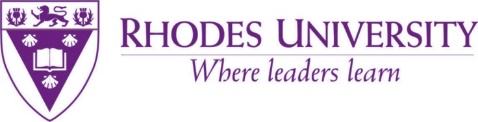 Please tick applicable boxBefore completing this form, please read the guidelines for this funding PERSONAL & WORK DETAILS						       DUE DATE: 31 March 2017DETAILS OF REQUEST
Please ensure that you have read point 2 under “Guidelines for obtaining Driver’s licence” before completing this section.RELEVENCE OF TRAININGThis section is extremely important and will strongly influence whether your request is approved or not. Please attached a separate motivation id the space that is provided is not enough.  DECLARATION *Please note that licence booking and issuing payments will need to be covered by the staff member at the time of the booking/receiving of their licence.  A receipt of the payment must then be issued to the HR Division to allow for reimbursement for these costs. Costs for the lessons will be managed by the HR Division and the Driving School independently. APPROVAL OF IMMEDIATE SUPERVISOR OR MANAGER (IF NOT HOD)APPROVAL OF HEAD OF DEPARTENT /DIVISION/INSTITUTE*** FOR OFFICE USE ONLY ***Updated: 9 February 2016 (TK)Learner’s LicenceDriver’s LicencePDPTitle:First Name:First Name:First Name:Last Name:Last Name:Staff Number:Department/Division:Department/Division:Job Title:E-Mail address:E-Mail address:Phone number:Length of time in current post:Length of time in current post:Are you required to drive in your current post?(please attach job profile)Are you required to drive in your current post?(please attach job profile)Are you required to drive in your current post?(please attach job profile)Are you required to drive in your current post?(please attach job profile)Yes NoIs this a permanent or contract post?Is this a permanent or contract post?Is this a permanent or contract post?Name of Immediate Manager/Supervisor:Name of Immediate Manager/Supervisor:Name of Immediate Manager/Supervisor:Name of Immediate Manager/Supervisor:Name of Immediate Manager/Supervisor:Name of Immediate Manager/Supervisor:Highest Qualification: Highest Qualification: Highest Qualification: Licence Code (if applicable)Code 8Code 10Code 10Please indicate what this request includes e.g. learner’s licence booking, lessons, driving lessons, etc :Please indicate what this request includes e.g. learner’s licence booking, lessons, driving lessons, etc :Please indicate what this request includes e.g. learner’s licence booking, lessons, driving lessons, etc :Please indicate what this request includes e.g. learner’s licence booking, lessons, driving lessons, etc :Please indicate what this request includes e.g. learner’s licence booking, lessons, driving lessons, etc :Learner’s bookingyesyesnonoLearner’s Licence IssuingyesyesnonoDriver’s bookingyesyesnonoDriver’s lessonsyesyesnonoDriver’s Licence IssuingyesyesnonoPDP Licence Issuingyesyesnono
Please state how the training will assist you and the department in instituting your duties better.I am aware of and accept the conditions associated with receiving funds for my application. I declare that the information supplied by me on this form is correct and I note that the submission of false information will render this application null and void.I am aware of and accept the conditions associated with receiving funds for my application. I declare that the information supplied by me on this form is correct and I note that the submission of false information will render this application null and void.I am aware of and accept the conditions associated with receiving funds for my application. I declare that the information supplied by me on this form is correct and I note that the submission of false information will render this application null and void.I am aware of and accept the conditions associated with receiving funds for my application. I declare that the information supplied by me on this form is correct and I note that the submission of false information will render this application null and void.Signature ofApplicantDateDo you support this application?Do you support this application?Do you support this application?Do you support this application?YESNOAre you satisfied that the proposed training opportunity will benefit the individual and the department/section/unit?Are you satisfied that the proposed training opportunity will benefit the individual and the department/section/unit?Are you satisfied that the proposed training opportunity will benefit the individual and the department/section/unit?Are you satisfied that the proposed training opportunity will benefit the individual and the department/section/unit?YESNODo you agree that the job profile should be amended to reflect the driving skill needed for the post? (If YES please e-mail a revised job profile to T.Khumalo@ru.ac.za) Do you agree that the job profile should be amended to reflect the driving skill needed for the post? (If YES please e-mail a revised job profile to T.Khumalo@ru.ac.za) Do you agree that the job profile should be amended to reflect the driving skill needed for the post? (If YES please e-mail a revised job profile to T.Khumalo@ru.ac.za) Do you agree that the job profile should be amended to reflect the driving skill needed for the post? (If YES please e-mail a revised job profile to T.Khumalo@ru.ac.za) YESNOIf your response is NO to any of the above questions, please explain the reasons for thisIf your response is NO to any of the above questions, please explain the reasons for thisIf your response is NO to any of the above questions, please explain the reasons for thisIf your response is NO to any of the above questions, please explain the reasons for thisIf your response is NO to any of the above questions, please explain the reasons for thisIf your response is NO to any of the above questions, please explain the reasons for thisI the undersigned have discussed the training needs with the applicant and I approve /support for him/her to be granted the fund. I the undersigned have discussed the training needs with the applicant and I approve /support for him/her to be granted the fund. I the undersigned have discussed the training needs with the applicant and I approve /support for him/her to be granted the fund. I the undersigned have discussed the training needs with the applicant and I approve /support for him/her to be granted the fund. I the undersigned have discussed the training needs with the applicant and I approve /support for him/her to be granted the fund. I the undersigned have discussed the training needs with the applicant and I approve /support for him/her to be granted the fund. Name:Job Title:Email Address:Telephone:Signature:Date:Do you support this application?Do you support this application?Do you support this application?Do you support this application?YESNOAre you satisfied that the proposed training/conference/development opportunity will benefit the individual and the department/section/unit?Are you satisfied that the proposed training/conference/development opportunity will benefit the individual and the department/section/unit?Are you satisfied that the proposed training/conference/development opportunity will benefit the individual and the department/section/unit?Are you satisfied that the proposed training/conference/development opportunity will benefit the individual and the department/section/unit?YESNODo you agree to ensure that the training is implemented back into the individual’s job and the workplace and if relevant, shared with others?Do you agree to ensure that the training is implemented back into the individual’s job and the workplace and if relevant, shared with others?Do you agree to ensure that the training is implemented back into the individual’s job and the workplace and if relevant, shared with others?Do you agree to ensure that the training is implemented back into the individual’s job and the workplace and if relevant, shared with others?YESNOIf your response is NO to any of the above questions, please explain the reasons for thisIf your response is NO to any of the above questions, please explain the reasons for thisIf your response is NO to any of the above questions, please explain the reasons for thisIf your response is NO to any of the above questions, please explain the reasons for thisIf your response is NO to any of the above questions, please explain the reasons for thisIf your response is NO to any of the above questions, please explain the reasons for thisI the undersigned have discussed the training needs with the applicant and I approve /support for him/her to be granted the fund. I the undersigned have discussed the training needs with the applicant and I approve /support for him/her to be granted the fund. I the undersigned have discussed the training needs with the applicant and I approve /support for him/her to be granted the fund. I the undersigned have discussed the training needs with the applicant and I approve /support for him/her to be granted the fund. I the undersigned have discussed the training needs with the applicant and I approve /support for him/her to be granted the fund. I the undersigned have discussed the training needs with the applicant and I approve /support for him/her to be granted the fund. Name:Job Title:Email Address:Telephone:Signature:Date:Grants made to individual in the last three years20….20….20….Any current restrictions on funding for this person?Application approved?YESNODate:Date:Learner’s bookingyesnoSubtotalRLearner’s Licence IssuingyesnoSubtotalRDriver’s bookingyesnoSubtotalRDriver’s lessonsyesnoSubtotalRDriver’s Licence IssuingyesnoSubtotalRTOTALR